Теоретические основы планирования в логистикеРазвитие теории планирования на предприятии Планирование как наука является феноменом с конца XIX в., появление которого обусловлено развитием инструментов прогнозирования и планирования.Цель и методы планирования изменяли свое значение в развитии предприятий с увеличением нестабильности внешней экономической среды. В процессе развития производства изменялись концепции управления организацией, что приводило к изменению подходов и возникновению нового инструментария планирования предпринимательской деятельности.Основные этапы эволюции планирования совпадают с формированием пяти концепций, оказавших существенное влияние на развитие инструментария планирования предпринимательской деятельности и его роли в обеспечении эффективности функционирования предприятия. Этими концепциями являются концепция массового производства, концепция маркетинга, концепция стратегического планирования, концепция контроллинга и концепция логистики. Рассмотрим данные этапы в соответствии с хронологией развития концепций (рис. 1.1).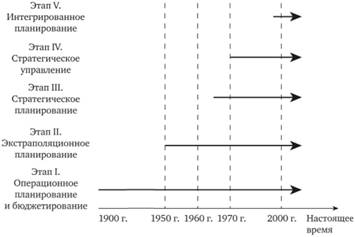 Рис. 1. Эволюция планирования предпринимательской деятельностиЭтап I. Операционное планирование и бюджетирование. Начало XX в. ознаменовало переход к развитию и консолидации производственной структуры, созданной в период промышленного переворота. Этот период получил название эпохи массового производства.В то время главные задачи предпринимательской деятельности заключались в разработке и усовершенствовании механизма массового производства, снижавшего издержки выпуска продукции.Исходя из этого одними из первых методов планирования, возникших в период развития школы научного управления в начале XX в., были нормирование труда, линейные диаграммы Гилберта, позволяющие планировать, распределять и контролировать выполнение работ. Еще в начале XX в. известный специалист по организации производства Г. Гант впервые сформулировал, применительно к компании "Банкрофт", производящей хлопчатобумажные ткани, основные принципы организации производства и разработал учетно-плановый график, который сегодня известен как диаграмма Ганта. Учетно-плановый график представлял собой таблицу, в которой отражались загрузка оборудования в течение планового периода, сроки ремонта оборудования, технологические перерывы. Эта информация отражалась в ячейке на пересечении строк, отражающих время и содержание выполняемых работ. Таблица содержала информацию о фактическом выполнении задания, что делало ее инструментом текущего контроля.Данные методы являются инструментами оперативного планирования, которые давали возможность осуществлять календарное планирование мероприятий, распределять и контролировать ход работ, обеспечивать диспетчеризацию, определять размер партий изделий, размещать заказы на сырье, управлять запасами, тем самым способствуя повышению эффективности производственного процесса и рациональной организации труда рабочих.Таким образом, под планированием понималось операционное планирование, основной задачей которого было обеспечение самой низкой себестоимости единицы продукции.Кроме того, в начале XX в. (эпоха формирования гигантских корпораций) в странах с рыночной экономикой получила широкое распространение модель традиционного бюджетного планирования деятельности предприятий. В крупных корпорациях составлялись ежегодные финансовые сметы по статьям расходов на разные цели. К особенностям данной модели можно отнести:• разработку и утверждение операционных и финансовых бюджетов для предприятия в целом и его отдельных подразделений, а также жесткий контроль за их выполнением;• акцентирование внимания на планирование доходов, расходов, денежных поступлений и выплат, составляющих активов и пассивов предприятия;• планирование потребности в ресурсах на основе данных за отчетные периоды, известных данных о будущем и информации, полученной в результате экстраполяции.Модели бюджетного планирования создают условия для эффективного контроля использования ресурсов и наиболее актуальны в условиях ограниченного финансирования.Резюмируя сказанное выше, можно сделать следующие выводы.Во-первых, начальный этап эволюции планирования предпринимательской деятельности связан с относительно стабильным развитием экономики.Во-вторых, суть планирования предпринимательской деятельности сводилась к производственному (операционному) планированию и служило инструментом распределения внутренних ресурсов организации, а также рациональной организации, координации и контроля деятельности ее подразделений.В-третьих, предприятие рассматривалось как закрытая система, объектами планирования были структурные подразделения. Информация же о внешних условиях функционирования фирмы – товарных и сырьевых рынках, конкурентах, социально- политических проблемах формально в планах не учитывалась.В-четвертых, планы формировались на краткосрочный период и имели направленность на текущую доходность.Данные обстоятельства потребовали разработки новых подходов к планированию, обеспечивающих быструю адаптацию предприятий к изменяющимся условиям функционирования.Этап II. Экстраполяционное планирование (от достигнутого уровня). Данный этап, который получил название "долгосрочное планирование", приходится на 1950–1960-е гг. и совпадает по времени с активным применением экономико-математических методов в планировании и управлении. Долгосрочное планирование основывалось преимущественно на методах экстраполяции, т.е. планирование будущих событий базировалось на оценке сложившихся в прошлом структурных характеристик и тенденций развития фирмы.Период до середины XX в. характеризовался большими темпами развития товарных рыков и относительно высокой предсказуемостью направлений экономического развития. В итоге спрос на основные потребительские товары стал близок к насыщению и от продукции производственных предприятий стало требоваться больше, чем удовлетворение основных потребностей. Таким образом, акцент в планировании деятельности производственных предприятий стал смещаться с производства на рынок, т.е. на планирование сбыта продукции.Переход к рыночной ориентации потребовал от предприятий иного отношения к задачам управления и планирования: их нужно было рассматривать не изнутри фирмы, а извне, в открытой перспективе.Основой планирования в это время являлся комплекс маркетинга, разработанный Ф. Котлером. Суть данного подхода заключалась в воздействии организации на факторы своей внутренней среды (продукт, цену, каналы распределения) для достижения необходимой ответной реакции потребителя и поставленной перед организацией цели.В отраслях с менее сложными технологиями переход к новой концепции планирования предпринимательской деятельности выразился в постепенном усовершенствовании продукции, лучшей упаковке, внешней отделке и т.д. Но за некоторыми исключениями, впрочем, довольно значительными, изменения продукции происходили не столько революционно, сколько эволюционно. Основное внимание уделялось текущим характеристикам продукции и рынков, а не заботе о потенциале для поддержания уровня прибылей в будущем. Эти факторы, а также сравнительно узкая, одноотраслевая специализация ведущих компаний и относительно низкая степень конкуренции между ними создали благоприятные условия для развития долгосрочного планирования.В этих условиях исходным пунктом долгосрочного планирования становится составление прогноза спроса на несколько лет вперед, на основании которого формируются планы по производству, маркетингу, материально-техническому снабжению, обеспечению кадровыми ресурсами. Затем все функциональные планы объединяются в единый финансовый план организации, который содержит те же показатели, что и традиционный годовой финансовый план (смета), только на более длительный период времени.В процессе планирования преимущественно выявлялись факторы, ограничивающие и способные ограничить различные возможности для роста и развития предприятия. Обычно в качестве таких ограничителей рассматривались лишь финансовые проблемы и вместе с тем решался вопрос, достаточно ли для выполнения поставленных целей внутренних финансовых ресурсов или необходимо прибегать к внешним источникам финансирования.Прогнозы сбыта, составлявшиеся в рамках разработки долгосрочных планов, обычно представляли собой экстраполяцию показателей продаж за предыдущие годы (чаще всего 3–5 лет). В условиях устойчиво растущей экономики эти прогнозы выглядели, как правило, весьма оптимистично. По мере нарастания кризисных явлений в мировой экономике и ужесточения международной конкуренции прогнозы на основе экстраполятивных данных стали все больше расходиться с реальными цифрами.В то же время формирование долгосрочных прогнозов развития внешней экономической среды фирмы (основа долгосрочного планирования) обусловило создание и внедрение на предприятиях методов целеполагания.В середине 1950-х гг. была разработана модель программно-целевого планирования, которая предусматривала построение иерархии целей предприятия и разработку программ, содержащих информацию о действиях, сроках, участниках и ресурсах, необходимых для достижения поставленных целей. Данная модель основана на исследованиях, которые показывают, что производительность труда некоторых работников повышается, если перед ними поставлены конкретные цели и предоставлена своевременная информация о реальных результатах работы. В отличие от модели традиционного бюджетного планирования в данном случае каждый работник предприятия знает цели своей деятельности, а ресурсы предприятия распределяются не между функциями, а между целевыми программами. Это, с одной стороны, способствует достижению поставленных целей, а с другой – повышает эффективность использования ресурсов.Вместе с тем модель программно-целевого планирования оставляет открытыми целый ряд вопросов:• какие конкретно цели необходимо ставить перед руководителями;• какие целевые показатели целесообразно использовать для планирования, контроля, анализа и мотивации и каковы методики их расчета;• как избежать сопротивления со стороны работников внедрению управления по целям, так как это, с одной стороны, увеличивает канцелярскую работу, а с другой – усиливает контроль;• как интегрировать программно-целевое планирование с другими подсистемами управления предприятием.Таким образом, признаками второго этапа эволюции планирования являются:а) долгосрочное планирование, для которого появился математический аппарат;б) планирование от достигнутого уровня к росту;в) основа планирования – экстраполяционные прогнозы с учетом воздействия факторов в прошлом;г) ориентация плана на факторы внешней и внутренней среды организации, т.е. предприятие становится открытой системой;д) направленность плана как на текущую, так и на предстоящую доходность.Для данного периода суть планирования – это аналитическая работа над определением целей, которые предприятие должно достичь за определенный промежуток времени, и способов их достижения.Этап III. Стратегическое планирование. Этот этап в развитии планирования начался в конце 1960-х гг. в условиях мировой экономической нестабильности, отражающихся на роли предприятий в обществе, внедрении новых технологий, усилении конкуренции, постоянном насыщении массового потребительского спроса. Данный этап в экономической литературе получил название "стратегическое планирование".В это время концепция массового производства и массового насыщения товарами завершилась. Удовлетворение основных потребностей потребителя в корне изменило структуру спроса. Покупатель стал более требовательным к качеству товара и условиям продаж. И как следствие появляются новые отрасли, в частности обслуживание.В этих экономических условиях планирование предпринимательской деятельности переключает акцент с производственных проблем на задачи маркетинга, т.е. всего комплекса вопросов, связанных с изучением рынков, потребительского спроса, организацией сбыта, послепродажного обслуживания клиентов и т.п. Главной целью планирования большинства крупных и средних компаний становится выработка такой производственно-сбытовой, технологической и организационной стратегии, которая позволила бы им добиться устойчивого положения в соответствующих сферах бизнеса. Для того чтобы сориентироваться в условиях нестабильной внешней среды, компаниям необходимо было поменять сам принцип в составлении планов – идти от будущего к настоящему, а не от прошлого к будущему. Именно поэтому выработка и реализация корпоративных стратегий стала так важна для компаний. Разработка стратегии позволяет определить главное направление развития предприятия, уменьшить неопределенность поведения сотрудников и сконцентрировать их внимание на поиске путей достижения высоких результатов.К новым методам, используемым в рамках стратегического планирования, относились построение сценариев, применение моделей для анализа портфеля капиталовложений, разработка планов на ситуационной основе, использование суждений опытных экспертов, построение матриц оценки различных вариантов хозяйственного поведения и др.К особенностям моделей стратегического планирования относят:• возможность разработки и утверждения корпоративной, деловых и функциональных стратегий;• акцентирование внимания на поиске рыночной позиции организации, разработке продуктовых программ, совершенствовании организационной структуры, выборе места размещения предприятия и направлений инвестиций;• рассмотрение различных сценариев развития событий при разработке и принятии плановых решений, проведение оценки внешней среды, сильных и слабых сторон компании, внутренних и внешних возможностей и угроз.Модели стратегического планирования предлагают формализованные и структурированные процедуры разработки стратегии предприятия, что значительно упрощает процесс планирования в условиях нестабильной внешней среды. В качестве типичных недостатков практики стратегического планирования можно назвать оторванность стратегии от тактики, низкую осведомленность исполнителей о стратегических целях, несвоевременность корректировки стратегии при изменении условий внешней среды.Таким образом, основные признаки третьего этапа в эволюции планирования состоят в том, что:а) будущее характеризуется не как обязательно положительное развитие организации, в нем могут быть заложены и отрицательные негативные влияния внешней среды;б) концепция предприятия как "открытой системы" уже доминирует над внутренней направленностью планов;в) осуществляется долгосрочное планирование;г) выполняется основной принцип планирования – идти от цели к настоящему;д) появляется стратегическое мышление, т.е. сосредоточенность на уменьшении угроз внешней среды и использовании его возможностей;е) планирование направлено на завоевание конкурентных преимуществ и получение прибылей в будущем.Этап IV. Стратегическое управление. Мировая экономика в 1970–1980-е гг. характеризовалась ростом конкуренции и возрастанием нестабильности внешней среды. Нефтяные кризисы 1973 г. ("нефтяной эмбарго") и 1979 г., изменение внутриполитической обстановки в ближневосточном регионе, возрастание конкуренции, в том числе со стороны японских фирм, – все это потребовало от компаний пересмотра подходов к управлению и планированию. Основным инструментом управления организацией в данный период становится стратегическое управление.С появлением стратегического планирования заметным становится такой организационный феномен, как сопротивление стратегическим изменениям, поскольку они достаточно существенно влияют как на производство, так и на человеческие судьбы. Но для их комплексного решения нужны различные административные структуры, поскольку проблемы разные и могут конфликтовать между собой. Особенно остро встала проблема реализации стратегических планов. Этим собственно и вызвано появление новой фазы – фазы стратегического управления, которая рассматривает планирование и реализацию стратегических планов (стратегическое управление) как одно целое.Наряду со стратегическим подходом к управлению предприятием в 1970-е гг. в Германии широкое распространение получила теоретическая концепция контроллинга. В рамках данной концепции, разработанной Д. Ханом, система управления предприятием базируется на двух ключевых функциях управления: планировании и контроле. Планирование рассматривается как процесс составления планов, определяющих будущие события. При этом в рамках данной системы взаимосвязи и взаимозависимости планов появляется возможность быстро и качественно корректировать производственную программу организации в зависимости от изменений среды.Внутрифирменное планирование трансформировалось в комплексное программно-целевое планирование, включающее в себя планирование сбыта и продаж, планирование финансов и производства. Контроллинг обеспечил адаптацию традиционной системы внутрифирменного планирования, учета и контроля на предприятии к информационным потребностям должностных лиц, принимающих решения. Суть его заключается в том, что фирмы не просто приспосабливаются к динамичным изменениям в окружении, но и воздействуют на внешнюю среду, формируя спрос, моду, вкусы и предпочтение потребителей. Кроме того, процесс принятия решений и управления передается непосредственно в производственные подразделения предприятия, которые руководствуются разработанной и согласованной стратегией.Этап V. Интегрированное (совместное) планирование. Данный этап начался в конце XX в. в условиях международной экономической интеграции. В процессе территориального роста бизнеса встает вопрос о минимизации (оптимизации) затрат. Экспертами было определено, что одну из наиболее значимых статей затрат на ведение бизнеса составляют затраты на логистику. Это дало толчок в развитии другой концепции бизнеса – логистике. Развитие концепции логистики и принятие в деловую практику термина "цепь поставок" привели к смещению понятия конкуренции между предприятиями к конкуренции цепей поставок, что обусловливает необходимость совместного (интегрированного) планирования процесса перемещения материального, сервисного, информационного и финансового потоков от источника их возникновения до конечного потребителя.Среди основных признаков данного этапа эволюции системы планирования можно выделить:1) направленность планирования на завоевание конкурентных преимуществ по сравнению с другими цепями поставок путем синергии от сотрудничества;2) смещение конкурентных приоритетов с цены товара на его ценность (value). Данное понятие с точки зрения потребителя означает возможность приобретения товара, обладающего наиболее важными характеристиками, т.е. произведенного в точном соответствии с техническими условиями, в установленный срок и с определенной надежностью, по самой низкой возможной цене. Таким образом, для повышения ценности производимой и продвигаемой на рынок продукции суть планирования заключается в выработке единой стратегии и формировании общего набора приоритетов для всех участников процесса движения материального потока от источника его возникновения до места потребления.Планирование в логистикеПланирование логистической деятельности — это систематический процесс поиска возможностей действовать, прогнозирование последствий этих действий, разработка логистического проекта, формирование управленческих решений, конкретных мероприятий и сроков их выполнения для достижения поставленных целей в будущем.Функция планирования предполагает принятие решения о целях логистической организации и действиях ее сотрудников по достижению этих целей. Результатом этого решения является план, рассматриваемый как социально-экономическая модель будущего состояния логистической организации, содержащая определенные параметры логистической деятельности по достижению целей логистической системы предприятия.Таким образом, планирование в логистике — это: упорядоченный процесс разработки управленческого решения — логистического плана;формирование такого решения па основе прогнозирования будущих событий в области логистической деятельности предприятия, поскольку оно вырабатывается по времени раньше наступления данных событий.Главный смысл планирования состоит в повышении производительности и эффективности работы предприятия посредством:целевой ориентации и координации всех событий на предприятии;выявления рисков и снижения их уровня;повышения гибкости, приспособляемости к изменениям.Для организации эффективного планирования, выявляющего лучшие альтернативы, цели и способы их достижения, на предприятии должна существовать система планирования, т.е. упорядоченная структура.Требованиями к такой системе являются:документационное обеспечение. Для согласования плановых расчетов и контроля над выполнением планов важно, чтобы их основные составные части были документированы. Качественная плановая документация облегчает выполнение указанных выше задач и положительно влияет на достижение цели;организованность. В системе планирования устанавливается определенный организационный режим, обеспечивающий гибкость системы планирования. Система планирования с разумной степенью организованности оптимальным образом адаптируется к постоянно меняющимся условиям и факторам внешней среды;стандартизация. Составление документации должно производиться в соответствии с действующими стандартами;полнота. Охват всех сторон деятельности предприятия, в том числе и логистической;точность. Следует правильно определить необходимую степень точности измерения характеристик объектов планирования, а также структурных элементов плана и их содержания;согласованность. Все планы, входящие в систему планирования, интегрируются и координируются. Согласованность касается составных элементов плана и отношений между отдельными планами. С иозиции содержания планов можно согласовывать цели, прогнозы, мероприятия, средства, действия лиц, ответственных за планы и сроки. Требуется согласование отдельных планов по степени необходимости, срочности, иерархии, последовательности и гибкости.Координация как процесс согласования планов одного ранга представляет собой интегрированный подход к планированию работы логистической системы, включающий:разработку взаимоувязанных планов обработки материального потока;разработку стандартов и технических условий на выполнение л о г и сти ч ес к и х  п р о ц е ду р.На рисунке 2 представлена классификация видов планирования но наиболее важным признакам.По срокам составления выделяют следующие виды планирования в логистике.Стратегическое планирование. Представляет собой деятельность по выработке плана, определяющего формы и способы поддержания существующего уровня бизнеса, его развития в условиях постоянно изменяющейся внешней среды. При стратегическом планировании формулируются только глобальные цели и стратегия, соотносимые с отрезками времени от 10 до 20 лет.Процесс стратегического планирования состоит из следующих фаз: оценка, постановка задачи, установление приоритетов и внедрение (рис. 3).При стратегическом планировании следует тщательно анализировать благоприятные возможности, четко поддерживать баланс различных сил, оказывающих влияние на результаты логистической деятельности предприятия, отдавать предпочтение тем видам деятельности, которые приводят к укреплению связей внутри логистической системы предприятия.Долгосрочное планирование. Охватывает, как правило, отрезок времени до 10 лет. Базируется на оценке тенденций, развивающихся как внутри организации, так и во внешнем окружении.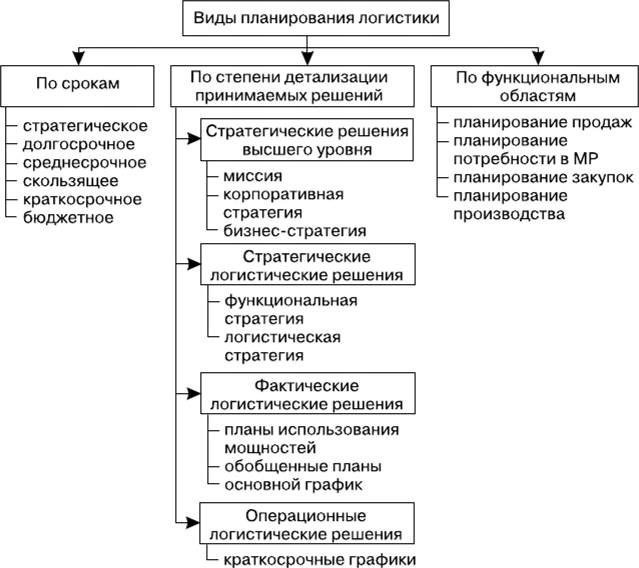 Рис. 2. Классификация видов планирования в логистике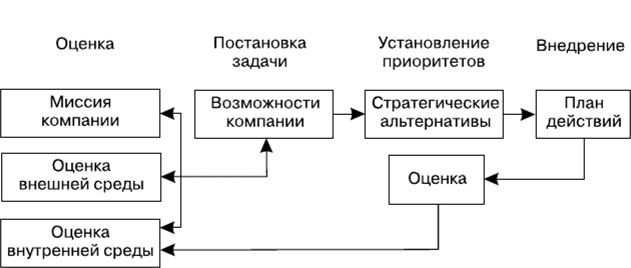 Рис. 3. Процесс стратегического планированияСреднесрочное планирование. Задачей среднесрочного планирования является создание предпосылок для реализации долгосрочного планирования. При этом учитываются финансовый, экономический, технический и технологический аспекты. Его временной промежуток — около пяти лет — определяется прежде всего средней продолжительностью инвестиционного лага. Среднесрочное планирование иногда называют тактическим вследствие отражения промежуточных целей в процессе достижения стратегических целей и задач в логистической системе.Бюджетное планирование. Является одним из инструментов финансового планирования, который можно применить к логистическим системам. В основе бюджетного планирования логистической системы лежит разработка бюджета логистики, включающего доходную и расходную части, а также планирование динамики движения финансовых потоков, связанных с логистической деятельностью, и оценку их влияния на бухгалтерский баланс компании.Логистический бюджет — комплексная система финансовых составляющих, разрабатываемая в рамках одного года, отражающая объемы и сроки обеспечения развития организации необходимыми материально-финансовыми ресурсами па всех участках логистической цепи.Бюджетирование в логистике позволяет установить лимиты затрат ресурсов и нормативы рентабельности или эффективности но всей цени поставок и но отдельным структурным подразделениям логистической системы. Превышение установленных лимитов затрат сигнализирует о необходимости разобраться в положении дел на конкретном участке и определить пути решения возникающего дефицита финансовых и материальных ресурсов.По функциональным областям бывает планирование:продаж;потребности в материалах;закупок продукции;производства;размещения элементов инфраструктуры.Планирование продаж. Совокупный объем продажи продукциив планируемом году определяется но всем видам поставок и срокам, а также условиям ее оплаты и отгрузки, согласованным с потребителями.План продаж разрабатывается в такой последовательности:1. На основе прогноза спроса па продукцию и рыночных возможностей предприятия в условиях конкуренции определяются ассортимент продаж, его количественные и качественные характеристики.2. Составляется программа движения продукции но сети поставок: от производственных предприятий до предприятий розничной торговли и конечных потребителей продукции. На этой стадии планируются потребности в складских помещениях и транспортных средствах, учитывается объем ресурсов с точки зрения внешних и внутренних возможностей обслуживания потребителей в данном периоде. При возникновении дефицита транспортных средств и складских помещений разработчики плана продаж пересматривают уже разработанные программы логистики.3. Оптимизируются схема размещения складов и транспортные потоки. Разрабатываются календарные планы-графики подготовки продукции к отгрузке и поставок продукции потребителям.Планирование потребности в материалах. Потребность в материальных ресурсах складывается из потребности в ресурсах на основное производство, потребности на создание и поддержание переходящих запасов на конец планового периода и потребности на основное и вспомогательное производство, капитальное строительство и непроизводственную сферу.При расчете потребности в материальных ресурсах необходимо учитывать наличие средств для их покрытия. Источниками покрытия могут быть собственные или заемные средства. Потребность в материальных ресурсах планируется по всей номенклатуре материалов в стоимостном и натуральном выражении. Объемы и сроки поставок материалов на предприятие определяются режимом их производственного потребления, созданием и поддержанием необходимого уровня производственных запасов.Объем требуемых материальных ресурсов складывается из потребности в материалах, необходимых для внедрения новой техники, для изготовления оснастки и инструмента, на эксплуатационные и технологические нужды, на создание необходимого задела незавершенного производства и на образование переходящих запасов. Потребность в материальных ресурсах определяется на основе баланса материально-технического обеспечения предприятия с учетом остатков и внутренних источников обеспечения.Определение потребности в материальных ресурсах можно осуществить тремя методами:1) детерминированным — на основе планов производства и нормативов расхода;2) стохастическим — на основе вероятностного прогноза с учетом потребностей за прошлые периоды;3) оценочным — на основе опытно-статистической оценки.Выбор метода зависит от особенностей материальных ресурсов, условий их потребления и наличия соответствующих данных для проведения необходимых расчетов.Планирование закупок продукции осуществляется на основе потребности в материальных ресурсах и определяет ту долю сырья, материалов, полуфабрикатов и услуг, которые в данном периоде приобретаются у контрагентов.Цели планирования закупок продукции включают:снижение уровня сверхнормативного запаса продукции;поддержание требуемого уровня обслуживания потребителей;координацию графика доставки и плана но производству.При разработке плана закупок следует учитывать следующиепараметры и факторы:минимальная партия заказа, отпускаемого поставщиком;скидки при изменении объема поставляемой продукции;ограничения по времени (срок годности) и объему хранения сырья, упаковки и готовой продукции в складских помещениях производственного предприятия;местонахождение поставщика. Необходимо оговорить такие условия, при которых получатель будет поддерживать минимальный уровень запаса сырья, материалов или упаковки;надежность поставщика;ассортимент и номенклатура материалов и сырья, закупаемых у одного поставщика;сроки поставки сырья и материалов с момента заказа (чем больше срок поставки, тем больший запас данного материала должен быть на предприятии).Планирование производства представляет собой план выпуска продукции, выраженный в физических единицах измерения. Данный план показывает количество единиц продукции, которое необходимо произвести, чтобы обеспечить продажи и необходимый уровень запасов.Процесс планирования производства основывается на данных, полученных из следующих источников:план продаж;производственные мощности;изменение запасов за период.При планировании производства определяется объем производства в соответствии с планом продаж и требованиями по остаткам готовой продукции. Самым сложным является определение желаемого запаса готовой продукции на конец планируемого периода. Количество продукции, которое должно быть произведено, равно сумме ожидаемого объема продаж и желаемого запаса готовой продукции на конец периода минус запас готовой продукции на начало запланированного периода времени.Обеспечение выполнения плана производства по номенклатуре и количеству с заданными технико-экономическими показателями может быть достигнуто только при равномерной работе каждого участника производственного процесса, обеспечении наиболее полного и эффективного использования оборудования и рабочего времени, максимальном сокращении длительности производственного цикла и объема незавершенного производства. В связи с этим возрастает роль оперативного планирования.Оперативное планирование в зависимости от содержания подразделяется на календарное планирование и диспетчирование.Календарное планирование включает распределение годовых плановых заданий но производственным подразделениям и срокам выполнения, а также доведение установленных показателей до конкретных исполнителей работ. С его помощью разрабатываются сменно-суточные задания, и согласовывается последовательность выполнения работ отдельными исполнителями.Диспетчирование производства представляет собой постоянный оперативный контроль и непрерывное текущее регулирование хода производственных процессов в целях обеспечения своевременного и полного выполнения плана производства и сбыта продукции в соответствии с имеющимися заказами покупателей.В зависимости от сферы применения оперативное планирование подразделяется на межцеховое и внутрицеховое.Межцеховое планирование обеспечивает разработку, регулирование и контроль над выполнением планов производства и продажи продукции всеми функциональными подразделениями предприятия, а также координирует работу основных и вспомогательных подразделений, проектно-технологических, планово-экономических и других функциональных служб предприятия.Внутрицеховое планирование — эго процедура разработки оперативных планов и текущих графиков работы производственных участков, поточных линий и отдельных рабочих мест. Планирование осуществляется на основе годовых планов производства и продажи продукции предприятия.В зависимости от таких факторов, как тип производства, объем и стабильность выпуска, технические характеристики продукции, степень унификации и применяемости деталей и т.п., выбирается система оперативного планирования.Система оперативного планирования производства представляетсобой:совокупность методик и технологий плановой работы, характеризующихся степенью централизации, объектом регулирования, составом показателей, порядком учета и движения продукции, оформлением учетной документации;совокупность методов и способов исчисления основных показателей, необходимых для регулирования процесса производства в целях достижения запланированных рыночных результатов при минимальных общих затратах ресурсов предприятия.Основные характеристики системы оперативного планирования:методы составления календарных заданий функциональным подразделениям предприятия;выбранная планово-учетная единица;продолжительность планового периода;способы и приемы расчета плановых показателей;состав сопроводительной документации.Выделяют основные системы оперативного планирования:подетальная. Предназначена для применения в условиях высокоорганизованного и стабильного производства. По данной системе планируется и регулируется ход выполнения работ, технологических операций и производственных процессов по каждой детали на определенный плановый период (час, смену, день, неделю). В основе подетальной системы лежат точное планирование такта и ритма работы поточных линий и производственных участков, правильное определение нормативных технологических, транспортных, страховых, межоперационных и цикловых заделов и постоянное их поддержание в процессе производства на расчетном уровне;позаказная. Применяется в основном в единичном и мелкосерийном производстве с большой номенклатурой и небольшим объемом выпускаемой продукции. В этом случае объектом планирования, или основной планово-учетной единицей, является отдельный заказ па производство, включающий несколько однотипных работ конкретного потребителя-заказчика. Данная система планирования основана па расчетах длительности производственных циклов и нормативов опережения, с помощью которых устанавливаются требуемые заказчиком сроки выполнения как отдельных процессов или работ, так и всего заказа в целом;некомплектная. Применяется главным образом в серийном машиностроительном производстве. В качестве основной планово- учетной единицы используются различные детали, входящие в общий комплект продукции (сборочный узел). В общий комплект входят различные детали, сгруппированные по определенным признакам. При некомплектной системе планирования календарные задания производственным подразделениям разрабатываются не по деталям отдельного наименования, а по укрупненным группам или комплектам деталей на узел, машину, заказ или определенный объем продукции.Методы, применяемые при оперативном планировании производства:объемный — предназначен для распределения годовых объемов производства и продажи продукции предприятия по отдельным подразделениям и более коротким интервалам времени — квартал, месяц, декада, неделя, день и час;календарный — применяется для планирования конкретных сроков запуска и выпуска продукции, нормативов длительности производственного цикла и опережения производства отдельных работ. Планирование осуществляется относительно выпуска конечных изделий, предназначенных для реализации на рынке;объемно-календарный — позволяет планировать одновременно сроки и объемы выполняемых на предприятии работ в целом на рассматриваемый период времени — год, квартал, месяц;объемно-динамический — предусматривает тесное взаимодействие таких планово-расчетных показателей, как сроки, объемы и динамика производства продукции.Наибольшее значение эти методы имеют для оперативного планирования основного производства — оперативно-производственного планирования, в процессе которого осуществляются разработка и своевременное доведение до рабочих мест производственных программ, графиков загрузки оборудования, рабочих мест и выпуска продукции, обеспечивается слаженный ход производства по изготовлению планируемой номенклатуры продукции заданного качества в установленных объемах и сроках при наилучшем использовании всех производственных ресурсов.Плакирование размещения элементов инфраструктуры связано с отысканием лучших географических точек расположения элементов логистической цепи (зданий заводов, складов, магазинов, офисов и т.д.) и определения их влияния на показатели деятельности организации в течение длительного периода. Выбор мест размещения представляет собой иерархический процесс принятия решений с учетом ряда факторов:место размещения заказчика. Близость для потребителя важна для промышленных предприятий в случаях высокой стоимости или длительности транспортировки, а также для коммерческих предприятий и предприятий сферы обслуживания;место размещения поставщиков и материалов. Производителям выгодно размещаться вблизи поставщиков материалов и мест добычи сырья, особенно если материалы объемные, тяжелые или скоропортящиеся;культура и образ жизни. Для предприятий, распределяющих свою продукцию на данной территории, легче размещать свой бизнес в регионах с похожими законами, культурой, языком, обычаями, образом жизни;отношение органов власти. Национальные или муниципальные власти могут менять привлекательность территории путем поощрения каких-то конкретных отраслей, например высокотехнологичных, либо, наоборот, препятствования экологически опасным видам производства, например ядериому, химическому и т.п.;прямые и косвенные затраты. Необходимо учитывать, что низкая заработная плата в регионе может сопровождаться также и низкой производительностью или качеством и наоборот. Поэтому при рассмотрении данного фактора необходимо учесть местные налоги и сборы, социальные и пенсионные выплаты, контроль собственности компании;отношение общественности. В регионах наблюдается различное отношение к методам обеспечения высокой производительности труда, число работников, состоящее в рядах профсоюзов, восприятие важности коллективных или индивидуальных достижений в труде и т.п.;размер и конфигурация участка. Большое число транспортных средств, обслуживающих входные и выходные потоки, требует достаточную площадь для парковки, маневрирования, проезда. Их отсутствие может привести к заторам, потере времени и клиентов. Кроме того, на территории предприятия должны разместиться офисные здания, санитарно-бытовые помещения, посты охраны, устройства для сбора и обработки отходов и т.п.;транспортная доступность местности. При планировании размещения необходимо предпочтение отдавать участкам, расположенным на главных магистральных трассах. Для этого следует анализировать оснащенность территории другими видами транспорта, в том числе и общественным, от которого зависит доступность предприятия как для собственного персонала, так и для клиентов.При планировании размещения элементов логистической инфраструктуры следует также учитывать число, рыночную долю и расположение конкурентов; существующий потенциал расширения компании; ситуацию на местном рынке рабочей силы: численность, квалификацию и производительность работников; политическую стабильность; природные условия: климат, рельеф местности, наличие и характер водоемов, вероятностный характер стихийных бедствий и др.Результаты выполнения планов должны контролироваться. Поэтому следующей функцией логистического менеджмента, требующей более детального рассмотрения, является логистический контроль (контроллинг).